Making a Plan for Our Region2016Chicago is the third largest U.S. metropolitan region. Developed area, 1900-2005Source: U.S. Environmental 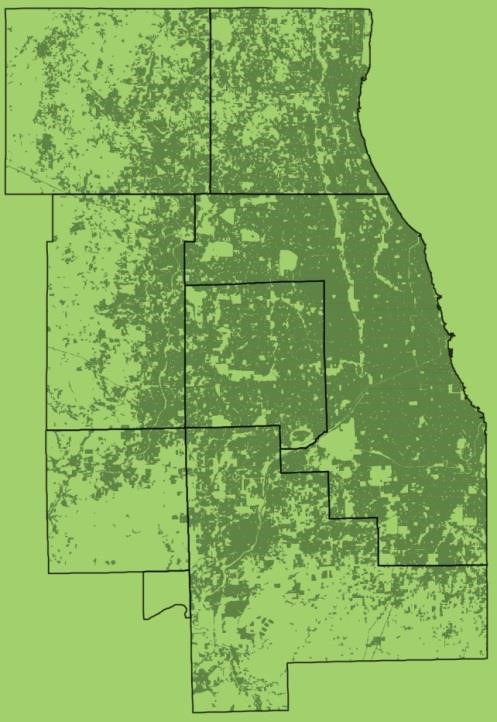 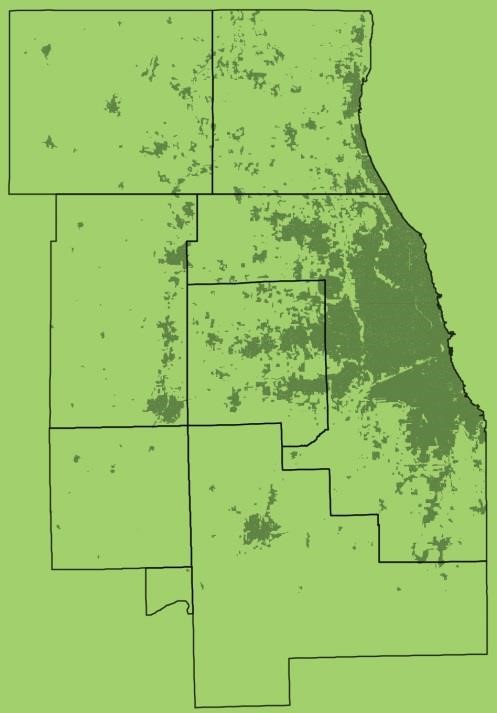 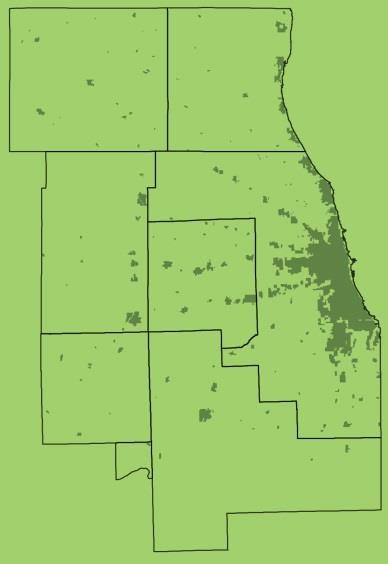 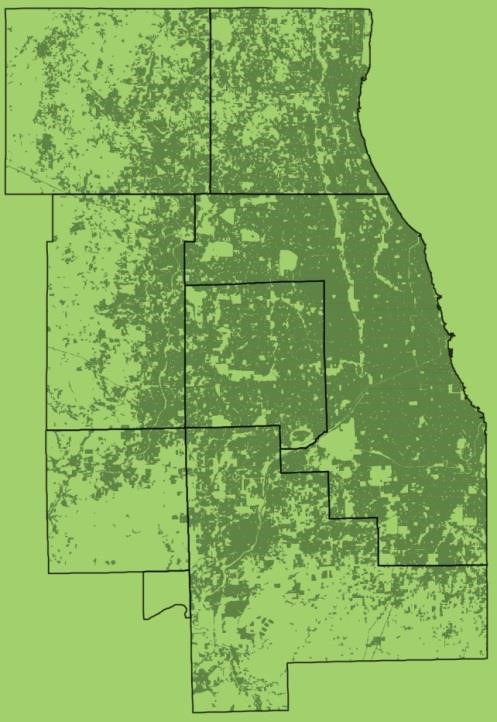 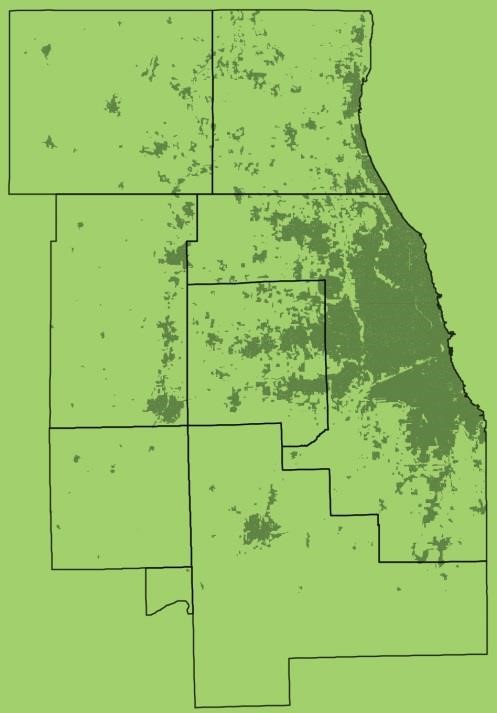 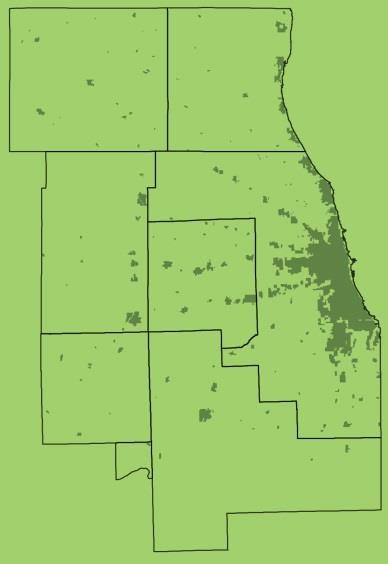 Protection Agency and Chicago Metropolitan Agency for Planning.	1900	1950	2005The northeastern Illinois regionOur region’s communities are changing. . . .Demographics: racial and ethnic diversity, age, immigration“Rare” storm eventsTravel behaviorLand use stressesConstrained water supplySuburbanization of povertyHousing supply, affordabilityDiminished public resourcesInterconnected regional economyAdvances in technologySegregation of communitiesOur communities implement the local plans we develop together.Bicycles/Pedestrian Paths Land Use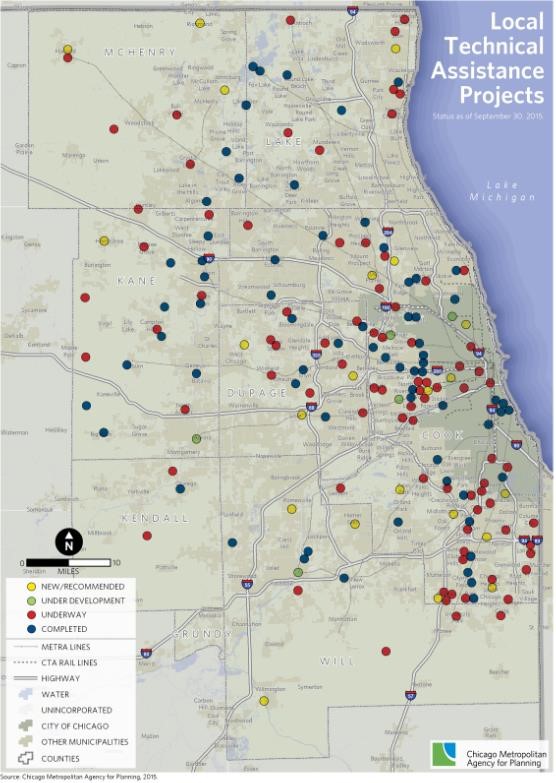 	Business Districts	Livability	Capital Improvement	Neighborhoods	Commercial Markets	Parking	Community Vision	Parks	Corridors	Public Land	Downtowns	Retail Land Use	Draught Preparedness	Retail Market	Economic Development 	Sidewalks	Strategy	Subareas	Feasibility studies	Sustainability	Food Access	Transportation Access	Health Impact	Water Conservation	Housing Investment	Watershed	Housing Policy	ZoningWe ask our communities how they envision their futures.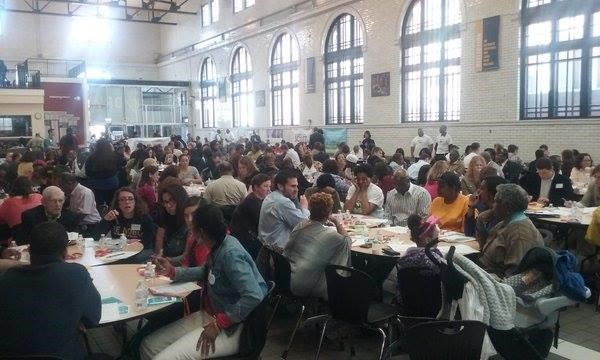 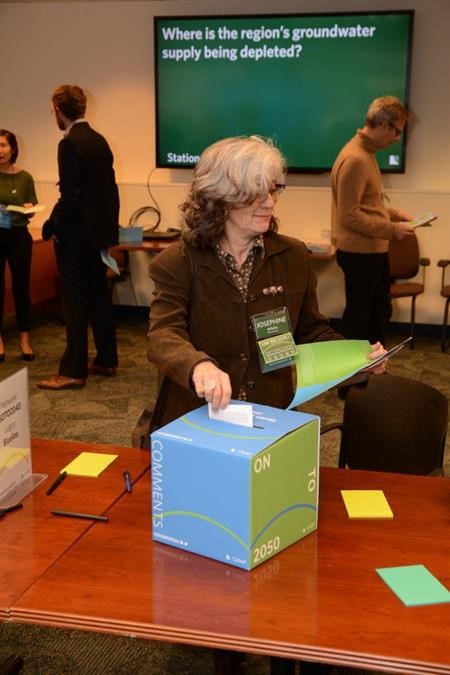 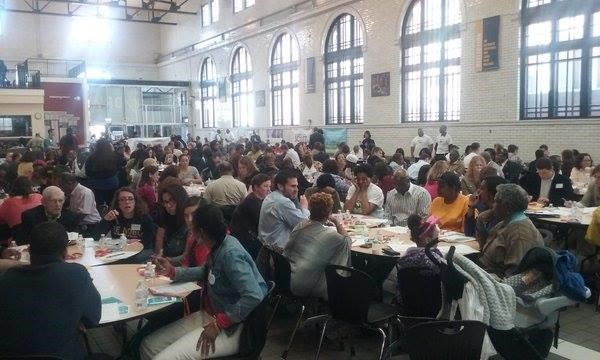 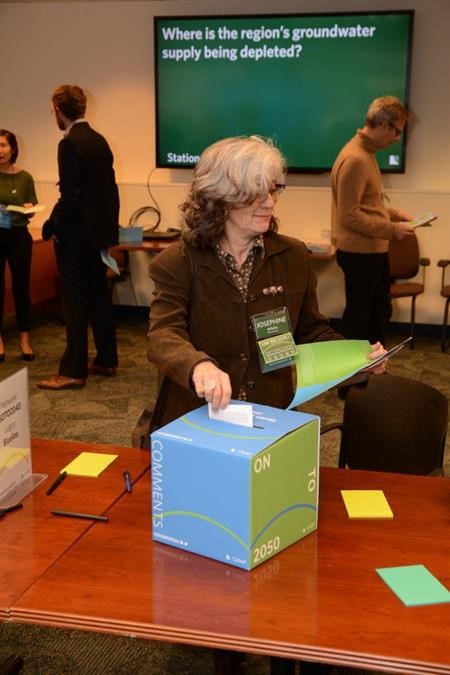 CMAP also creates big plans for our region.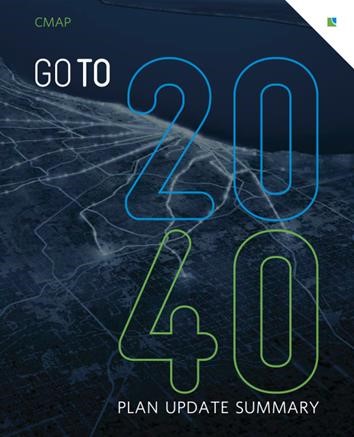 GO TO 2040 and ON TO 2050Public inputThree years to developApproved by CMAP BoardYou are regional:Residents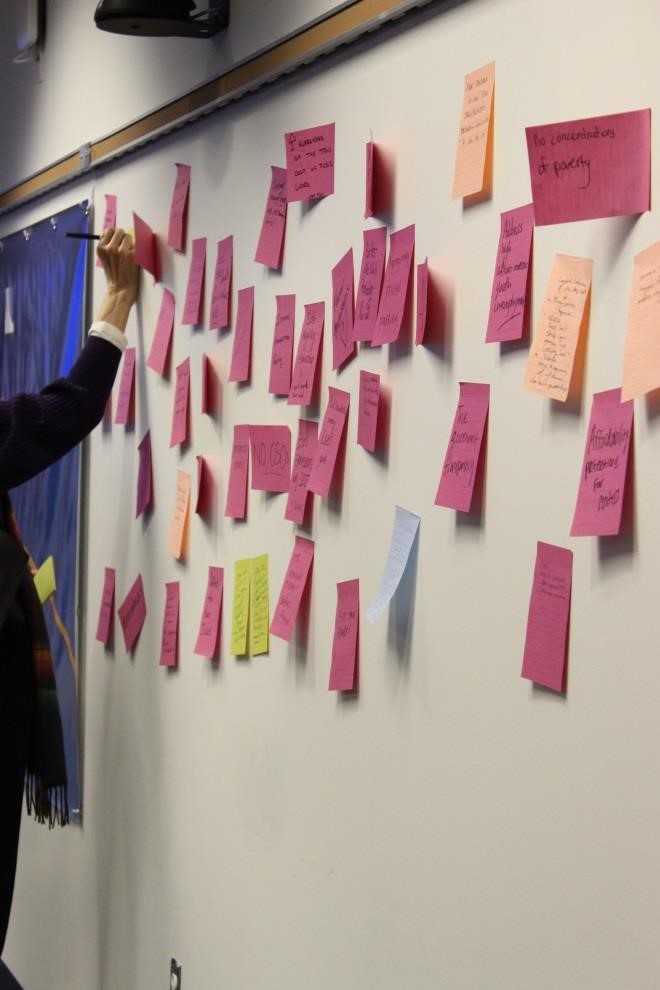 TaxpayersEmployeesCommutersFamily membersDriversWalkersShoppersInvestorsHow to use the keypads.Votes are anonymous.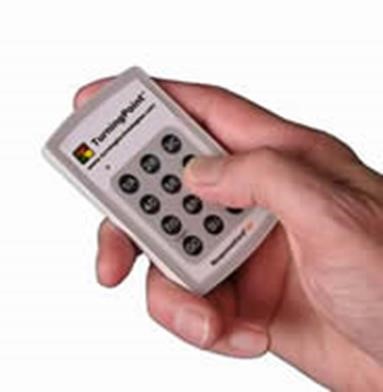 Your last vote is the vote that counts.Return the keypad, please.Think regional, about our future.Have you heard of CMAP?0% A. Yes, of course0% B. Whaa?0% C. CMAP, CMAP, CMAP.  Enough already. 0% D. Is it a software company? Subhead goes hereE. My auntie had it, but she’s better now.What is your primary way to get around?0% A. Car0% B. Walk0% C. Bike0% D. Bus Subhead goes hereCTA trainMetra trainG. OtherHow would you prefer to get around?0% A. Car0% B. Driverless car0% C. Walk0% D. BikeSubhead goes here0% E. Bus0% F. Train0% G. Boat0% H. Othertransportation, what is our biggest regional challenge?0% A. Condition of existing infrastructure0% B. Funding for upgrades, modernization0% C. Roadway and freight/rail congestionSubhead goes here0% D. Transportation connections0% E. Prioritizing transportation investments0% F. Otherland use, what is our biggest regional challenge?Infill development is more expensive than developing rural landAttracting investment to urban and suburban downtownsSubhead goes hereCommunity acceptance of higher density housing and rental residencesLow demand for new development in isolated communities0% E. Othereconomic development, what is our biggest regional challenge?A. Segregation of communitiesAttracting the first investor to a place Subhead goes hereAccess to good jobs for all residentsCompetition among municipalities Supporting existing businesses and talent F. OtherFor the environment, what is our biggest regional challenge?0% A. Depletion of groundwater resources0% B. Loss of green space, habitat, agricultural land0% C. More temperature extremSubhead goes herees0% D. Flooding and stormwater management0% E. Other For housing, what is our biggest regional challenge?0% A. Affordability0% B. Housing stock variety for all life stages0% C. Available housing is far froSubhead goes herem public transportation0% D. Other For governance, which is our biggest regional challenge?Too many governmental unitsGovernments can’t provide services residents needAntiquated tax policiesSubhead goes hereCoordination among governmentsDysfunction in state governmentOtherIf we seek sustainable prosperity and quality of life for the region, what are your top four priorities to address?0% A. Economic development0% B. Education0% C. Equity 0% D. GovernanceSubhead goes here0% E. Housing0% F. Public safety and crime0% G. Transportation0% H. OtherIn economic development, where is our best opportunity?0% A. Align education with workforce needs0% B. Encourage coordination among municipalities% C. Invest in innovationSubhead goes hereFor transportation, where is our best opportunity?A. Ensure sufficient, sustainable revenue B. Leverage technology for better traffic managementInvest in bicycle and pSubhead goes here edestrian systemsExpand public transportationOtherIn land use, where is our best opportunity?Focus investment in transit areas, downtowns, job centersPrioritize preservation of agricultural land, open space0% C. Encourage cross-border collaboration on development Subhead goes hereLocate new housing close to transit, jobsOtherFor the environment, where is our best opportunity?0% A. Build climate-resilient infrastructure 0% B. Use best practices for greenfield development0% C. Update building codes, etc., for climate change0% D. Support biodiversity and cSubhead goes here onservation0% E. Use more green infrastructure0% F. Increase use of renewable energy0% G. OtherIn housing, where is our best opportunity?A. Coordination among regional jurisdictions on housing0% B. Update and simplify regulation on development projects to reduce costsSubhead goes here0% C. Incentive affordable housing, including rehab of older housing stock0% D. OtherIn governance, where is our best opportunity?A. Consolidation of governmental units0% B. Term limits0% C. Sharing of services among citiesSubhead goes here0% D. More civic education, informed votingNonpartisan legislative mapsOtherHow do you feel about the region’s future for prosperity and quality of life?Great!Good, but we have some work to doOK, but only if we avSubhead goes hereoid disasterWe’re on a downward trajectory. No commentWhat are our region’s three biggest assets? Our human capital National freight hubEducational institutionsTransportation systemsNatural resourcesSubhead goes hereTourist attractionsLake MichiganBroad economic baseOtherHelp us anticipate and imagine our challenges and opportunities.StormwaterIndustry	management	Economic investmentConnection to 	transportation	Connection 	to jobs	Demographic trendsWater resourcesHousing 	Natural and Public policy 	choices	agricultural areas and tax policyMore opportunities for participation:Summer 2017Future scenario planning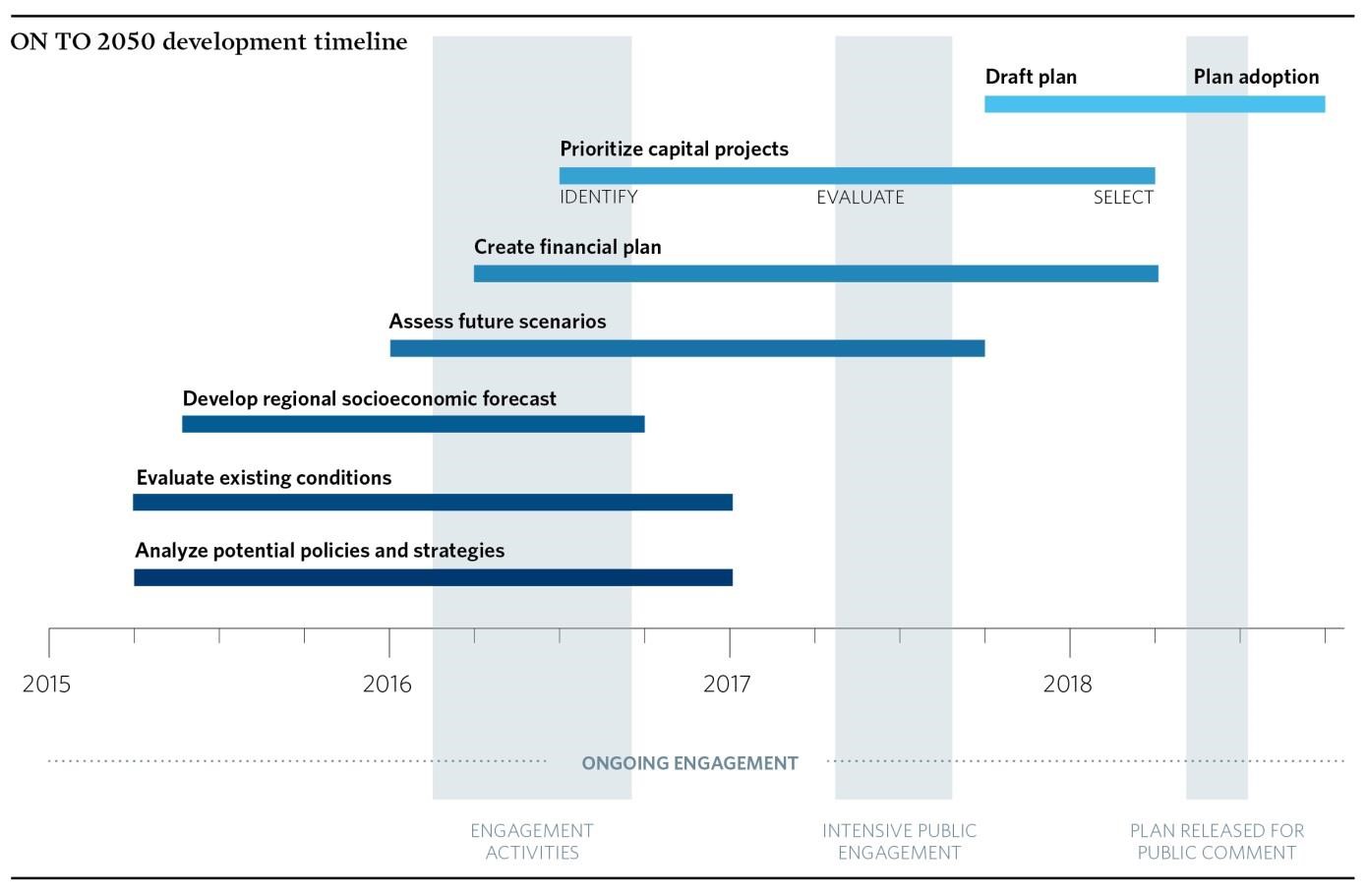 Summer 2018 Public comment on draft ON TO 2050 planOctober 2018 Approval by CMAP BoardStay in touch, stay tuned, let us hear from you and your constituents.Email us at  onto2050@cmap.illinois.gov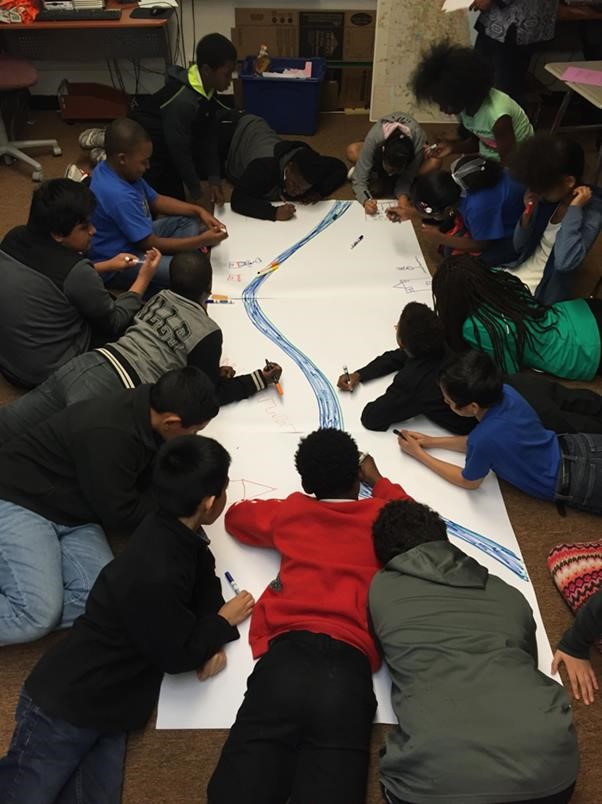 Subscribe to the CMAP Weekly UpdateFollow us on Twitter @ONTO2050, like us on Facebook, and share your #2050BigIdeasVisit cmap.illinois.gov/onto2050 and stay up-to-date on the  plan’s developmentStay tuned. . . .	Thank you.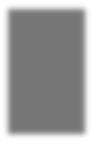 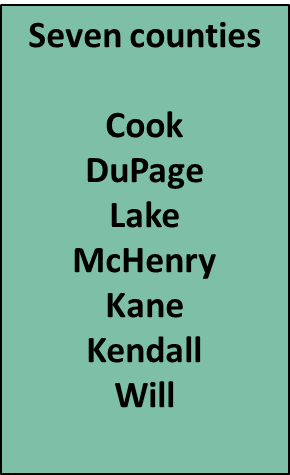 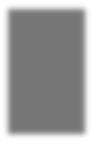 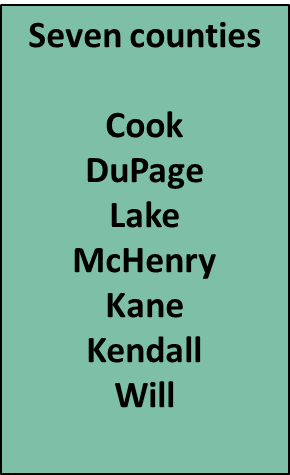 